Pune District Education Association’sSeth Govind Raghunath Sable College of Pharmacy, SaswadActivity ReportTitle of the Event:  Elocution CompetitionName of activity:   Environmental Awareness WeekDate and Day:  08/02/2024    Thursday                                          Time: 03:00 pm to 04:30pmCollege has organized Elocution Competition on the occasion of “Environmental Awareness Week” on 08th February 2024 at 03.30 p.m. The Elocution Competition was organized for the students of D. Pharm, B. Pharm & M. Pharm Students.Total 16 participants participated in the competition. The competition was co-ordinated by Mr. Jitendra Shinde under the guidance of Principal Dr. R. S. ChavanMr. J.V.Shinde                                                                                   Dr. Rajashree ChavanCo-ordinator                                                                                              PrincipalElocution Competition      9th February 2024                                        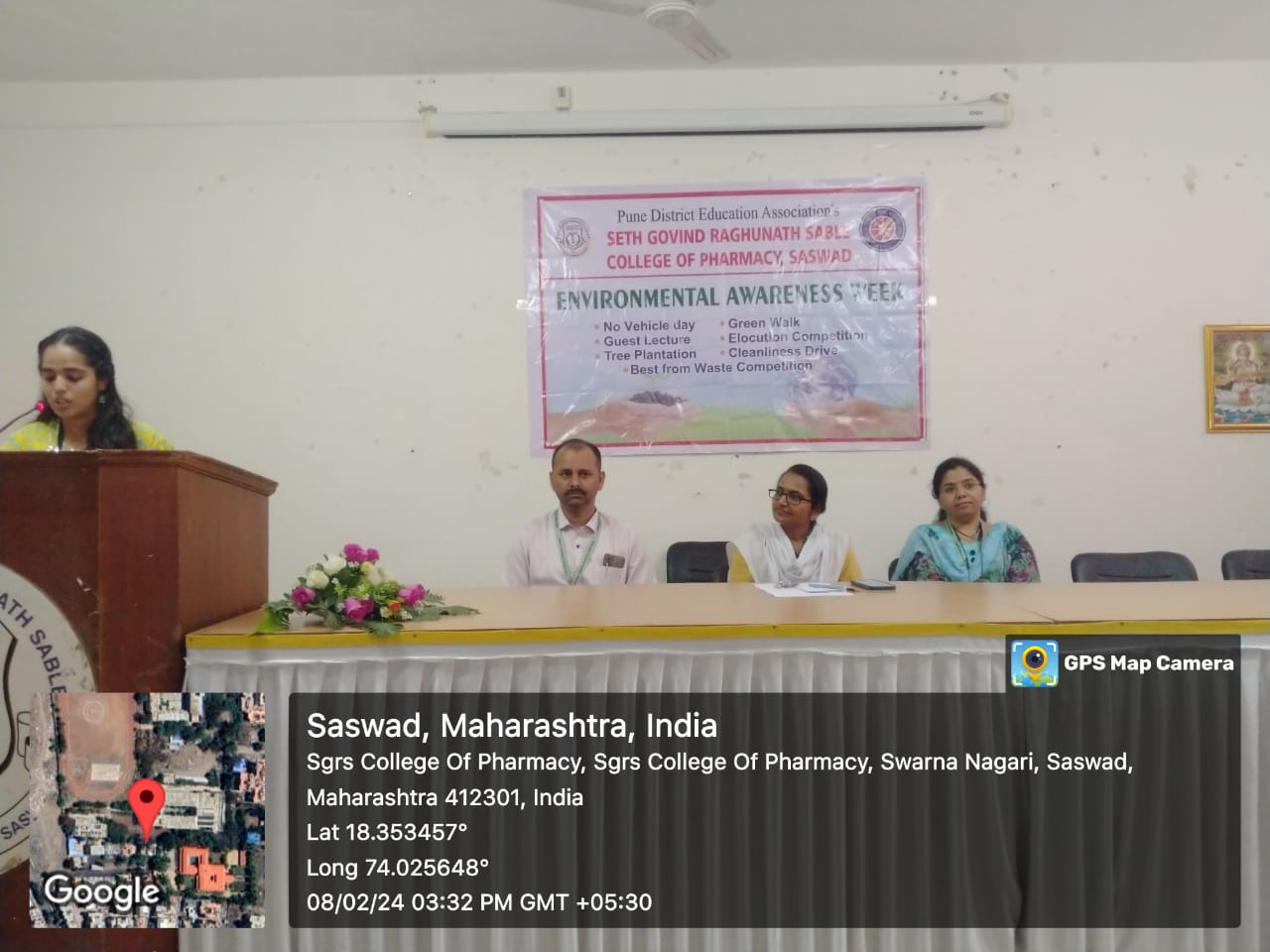 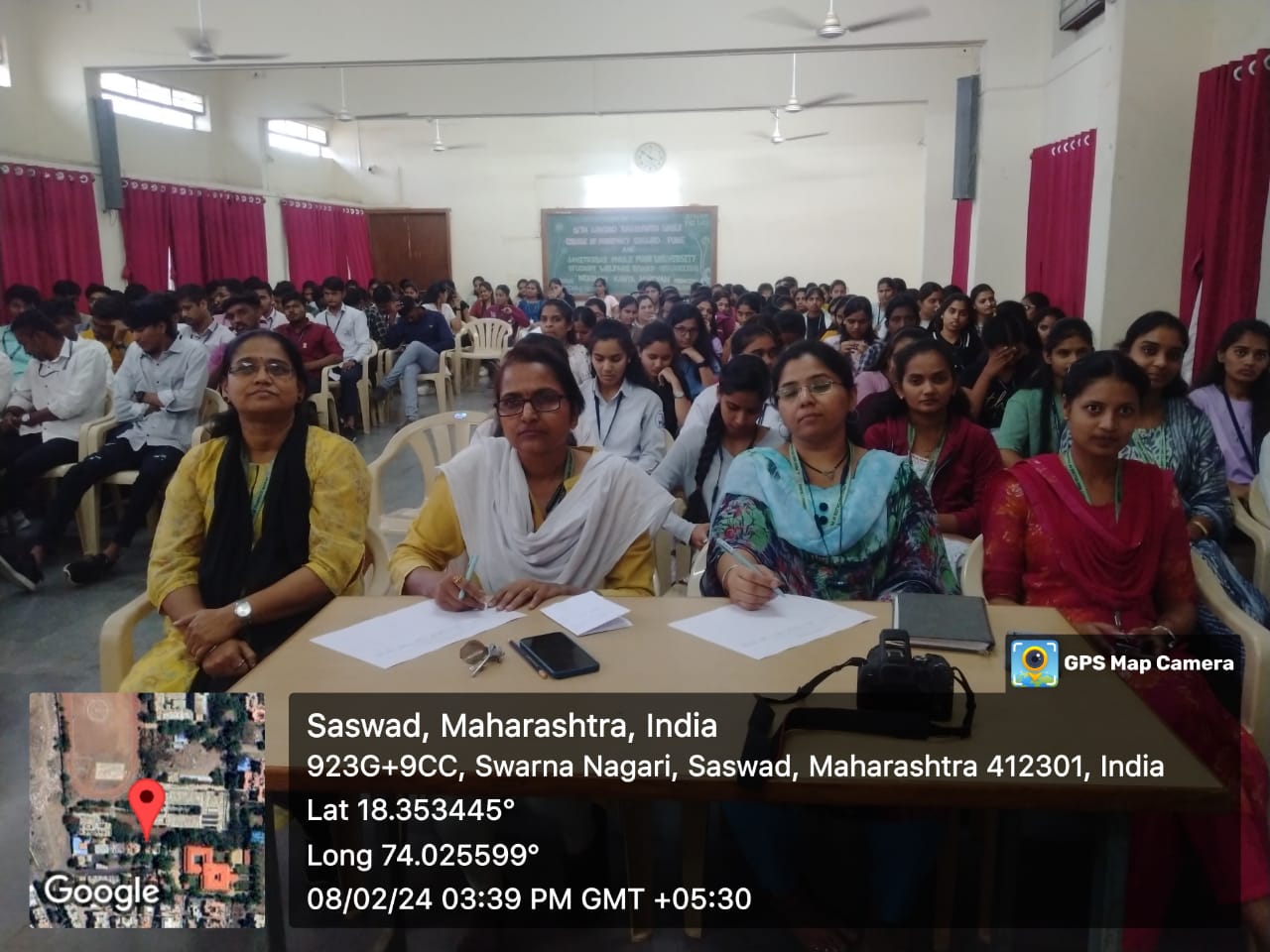 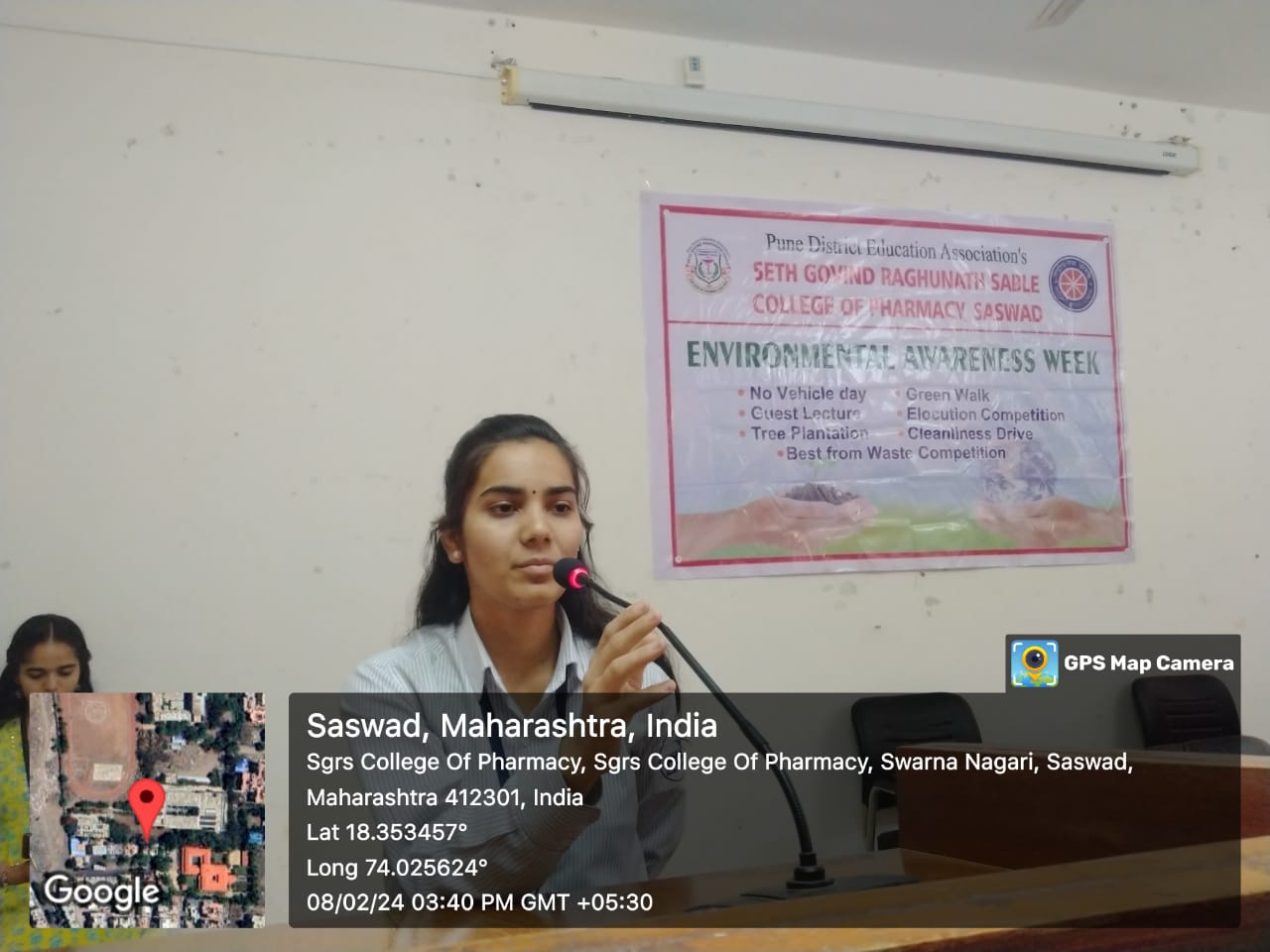 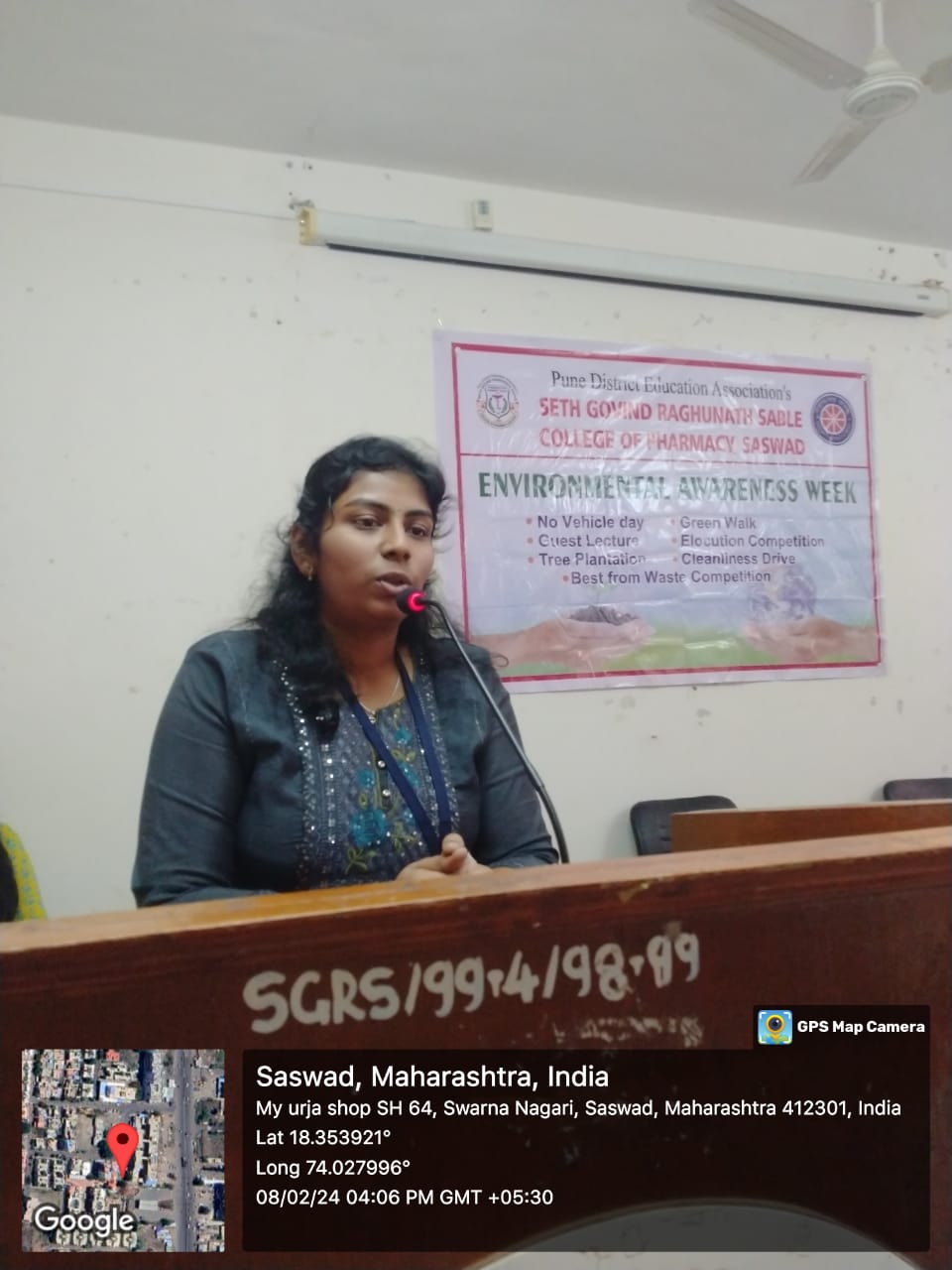                                                                                                          Dr. Rajashree Chavan                                                                                                                                                                                                                                      Principal